Об утверждении Порядка вынесения 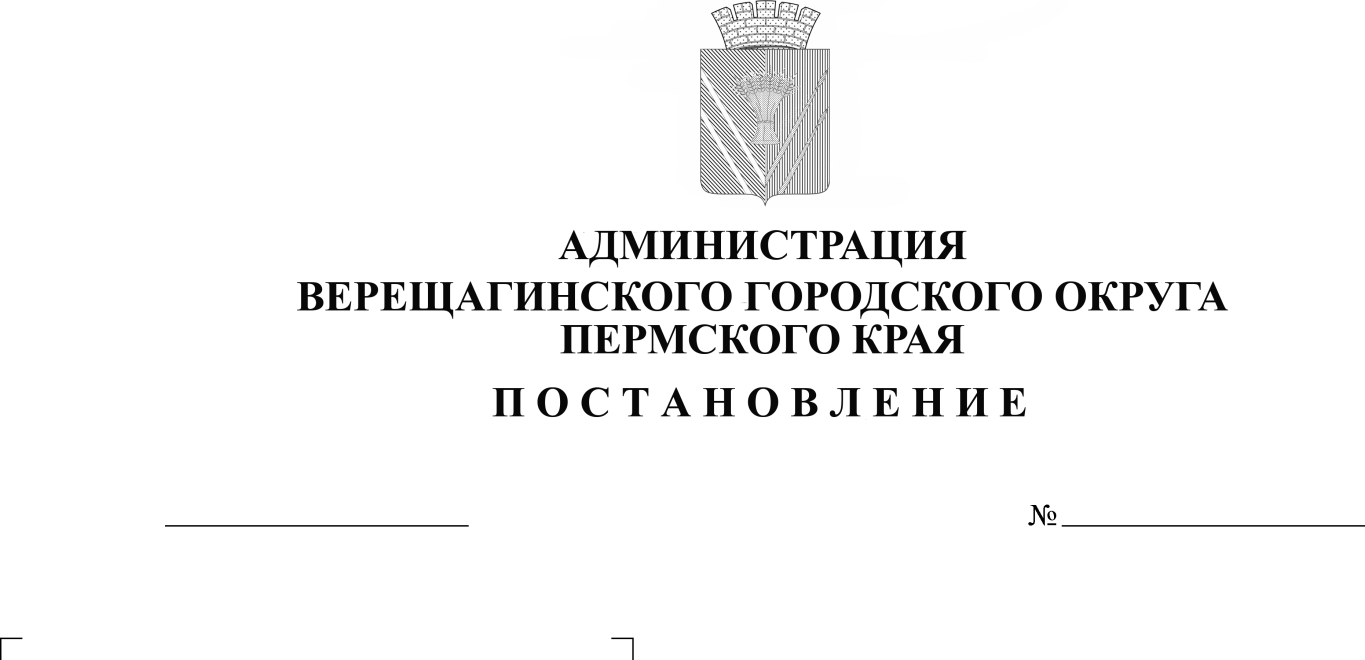 предупреждений в связи с использованием помещений не по назначению, систематическим нарушением прав и интересов соседей либо бесхозяйственным содержанием жилых помещений, допуская их разрушение, расположенных на территории Верещагинского городского округа Пермского краяВ соответствии со статьей 287.7 Гражданского кодекса Российской Федерации, Жилищным кодексом Российской Федерации, Уставом муниципального образования Верещагинский городской округ Пермского края,администрация Верещагинского городского округа ПОСТАНОВЛЯЕТ:1. Утвердить прилагаемый Порядок вынесения предупреждений в связи с использованием помещений не по назначению, систематическим нарушением прав и интересов соседей либо бесхозяйственным содержанием жилых помещений, допуская их разрушение, расположенных на территории Верещагинского городского округа Пермского края согласно приложению к настоящему постановлению.	2. Утвердить прилагаемый состав комиссии по проведению осмотра жилых помещений с целью вынесения предупреждений собственникам (нанимателям) в связи с использованием помещений не по назначению, систематическим нарушением прав и интересов соседей либо бесхозяйственным содержанием жилых помещений, допуская их разрушение, расположенных на территории Верещагинского городского округа Пермского края.3. Настоящее постановление вступает в силу со дня его официального опубликования в газете «Заря».4. Контроль за исполнением настоящего постановления возложить на начальника Управления имущественных, земельных и градостроительных отношений Неволину Н.В..Глава городского округа-глава администрации Верещагинскогогородского округа Пермского края                                                С. В. Кондратьев                                                                          Утвержден постановлением                                                                          администрации Верещагинского                                                                          городского округа Пермского края                                                                          от 05.02.2024 № 254-01-01-173ПОРЯДОКвынесения предупреждений в связи с использованием помещений не по назначению, систематическим нарушением прав и интересов соседей либо бесхозяйственным содержанием жилых помещений, допуская их разрушение, расположенных на территории Верещагинского городского округа Пермского краяОбщие положения1.1. Настоящий Порядок вынесения предупреждений собственникам (нанимателям) жилых помещений в связи с использованием помещений не по назначению, систематическим нарушением прав и интересов соседей либо бесхозяйственным содержанием жилых помещений, допуская их разрушение, расположенных на территории Верещагинского городского округа Пермского края (далее - Порядок) разработан в соответствии с Гражданским кодексом Российской Федерации, Жилищным кодексом Российской Федерации, Приказом Минстроя России от 14.05.2021 № 292/пр «Об утверждении Правил пользования жилыми помещениями» и устанавливает правила вынесения предупреждений собственникам (нанимателям) помещений, которые используют его не по назначению, систематически нарушают права и законные интересы соседей либо бесхозяйственно содержат помещения, допуская их разрушение, порядок обращения в суд с исковым заявлением о его выселении без предоставления другого жилого помещения или продаже жилого помещения с публичных торгов, а также распределение полномочий между структурными подразделениями Администрации Верещагинского городского округа Пермского края (далее – Администрации). 1.2. К жилым помещениям относятся жилой дом (часть жилого дома), квартира (часть квартиры), комната (далее – жилые помещения).Жилым домом признается индивидуально-определенное здание, которое состоит из комнат, а также помещений вспомогательного использования, предназначенных для удовлетворения гражданами бытовых и иных нужд, связанных с их проживанием в таком здании.Квартирой признается структурно обособленное помещение в многоквартирном доме, обеспечивающее возможность прямого доступа к помещениям общего пользования в таком доме и состоящее из одной или нескольких комнат, а также помещений вспомогательного использования, предназначенных для удовлетворения гражданами бытовых и иных нужд, связанных с их проживанием в таком обособленном помещении. 2Комнатой признается часть жилого дома или квартиры, предназначенная для использования в качестве места непосредственного проживания граждан в жилом доме или квартире.1.3. Вынесение Предупреждения о необходимости устранения выявленных нарушений (далее - Предупреждение) осуществляется Управлением имущественных, земельных и градостроительных отношений администрации Верещагинского городского округа Пермского края (далее- Управление).1.4. Обращение в суд осуществляется юридическим отделом Администрации.Порядок работы комиссии, вынесения Предупреждения и обращения в суд2.1. Поступившие в Администрацию обращения граждан, информация от органов государственной власти, органов местного самоуправления, управляющих компаний, иных организаций о фактах использования жилого помещения не по назначению, систематического нарушения прав и интересов соседей либо бесхозяйственного обращения с жильем, влекущим его разрушение, направляются в постоянно действующую комиссию по проведению осмотра жилых помещений с целью вынесения предупреждений собственникам (нанимателям) в связи с использованием помещений не по назначению, систематическим нарушением прав и интересов соседей либо бесхозяйственным содержанием жилых помещений, допуская их разрушение, расположенных на территории Верещагинского городского округа Пермского края (далее - комиссия) для проведения осмотра жилого помещения.2.2. Секретарь комиссии, в течении 3-х рабочих дней с момента получения обращений и информации, указанной в пункте 2.1 Порядка направляет запросы в органы и организации, в распоряжении которых находится информация, позволяющая установить собственника (нанимателя) помещения, а также иная информация необходимая для установления факта нарушения.2.3. Комиссия рассматривает информацию, указанную в пункте 2.2. Порядка и осуществляет осмотр жилого помещения, по результатам которого составляет Акт осмотра жилого помещения (далее – Акт осмотра) по форме установленной Приложением № 1 к настоящему Порядку.2.4. Управление на основании Акта осмотра и иных документов подтверждающих факт нарушений выносит Предупреждение, по форме установленной Приложением № 2 к настоящему Порядку.32.5. Предупреждение вручается нанимателю либо собственнику жилого помещения под подпись или направляется заказным письмом с уведомлением о вручении.2.6. Наниматель, собственник жилого помещения обязан устранить выявленные нарушения в течение 30 дней с момента получения предупреждения, либо в назначенный комиссией соразмерный срок.2.7. В случае если наниматель, собственник жилого помещения не устранил выявленные нарушения в установленный срок, комиссия повторно осуществляет осмотр помещения и Управление направляет повторное Предупреждение с указанием срока устранения нарушения.2.8. Если наниматель, собственник после вынесения повторного предупреждения продолжает нарушать права и интересы соседей или использовать жилое помещение не по назначению либо без уважительных причин не произведет необходимый ремонт, комиссия и Управление направляют Предупреждение, Акт осмотра и иные документы, подтверждающие факты использования жилого помещения не по назначению, систематического нарушения прав и интересов соседей либо бесхозяйственного обращения с жильем, влекущим его разрушение в юридический отдел Администрации для обращения в суд с исковым заявлением к нанимателю о выселении из жилого помещения, к собственнику о продаже с публичных торгов такого жилого помещения с выплатой собственнику вырученных от продажи средств за вычетом расходов на исполнение судебного решения.2.9. Юридический отдел Администрации в месячный срок с момента получения документов, указанных в пункте 2.8. Порядка, обращается в суд с исковым заявлением к нанимателю о выселении из жилого помещения, к собственнику о продаже с публичных торгов такого жилого помещения с выплатой собственнику вырученных от продажи средств за вычетом расходов на исполнение судебного решения.                                                                          Утвержден постановлением                                                                          администрации Верещагинского                                                                          городского округа Пермского края                                                             от 05.02.2024 № 254-01-01-173Составкомиссии по проведению осмотра жилых помещений с целью вынесения предупреждений собственникам (нанимателям) в связи с использованием помещений не по назначению, систематическим нарушением прав и интересов соседей либо бесхозяйственным содержанием жилых помещений, допуская их разрушение, расположенных на территории Верещагинского городского округа Пермского краяНеволина Наталья Валерьевна – начальник Управления имущественных, земельных и градостроительных отношений администрации Верещагинского городского округа Пермского края –  председатель комиссии.Пеленева Елена Анатольевна – заместитель начальника Управления- начальник сектора жилищного фонда Управления имущественных, земельных и градостроительных отношений администрации Верещагинского городского округа Пермского края - заместитель председателя комиссии.Колегова Марина Ивановна – специалист 1 категории сектора архитектуры и градостроительства Управления имущественных, земельных и градостроительных отношений администрации Верещагинского городского округа Пермского края – секретарь комиссии.Члены комиссии:Сабурова Наталия Сергеевна – начальник сектора архитектуры и градостроительства Управления имущественных, земельных и градостроительных отношений администрации Верещагинского городского округа Пермского края;Патрукова Ольга Алексеевна - главный специалист сектора архитектуры и градостроительства Управления имущественных, земельных и градостроительных отношений администрации Верещагинского городского округа Пермского края;Пепеляева Людмила Анатольевна – начальник отдела имущественных отношений Управления имущественных, земельных и градостроительных отношений администрации Верещагинского городского округа Пермского края;Гладков Юрий Николаевич – консультант отдела жилищно- коммунального хозяйства Управления жилищно- коммунального хозяйства и инфраструктуры администрации Верещагинского городского округа Пермского края;Меньшиков Вячеслав Александрович – начальник сектора муниципального контроля администрации Верещагинского городского округа Пермского края;Тютикова Ирина Викторовна- директор муниципального казенного учреждения «Отдел капитального строительства»;Паршакова Алла Андреевна- консультант юридического отдела администрации Верещагинского городского округа Пермского края                                                    Приложение 1                                     к Порядку вынесения предупреждений в                              связи с использованием помещений                               не по назначению, систематическим                                   нарушением прав и интересов соседей                                 либо бесхозяйственным содержанием                                            жилых помещений, допуская их разрушение,                                                   расположенных на территории Верещагинского                           городского округа Пермского краяАКТ ОСМОТРАжилого помещения____________                                                                        ______________(место)                                                                                     (дата, время)Комиссия в составе:1. __________________________________________________________________2. __________________________________________________________________3. __________________________________________________________________4. __________________________________________________________________5. __________________________________________________________________(должность, фамилия, имя, отчество)в присутствии:1. __________________________________________________________________2. __________________________________________________________________(фамилия, имя, отчество, место жительства, телефон, подписьприсутствующего лица)произвела осмотр жилого помещения, расположенного по адресу:___________________________________________________________________________________________________________________________Основание для осмотра жилого помещения: _________________________________________________________________В ходе осмотра установлено:_______________________________________________________________________________________________________________________________________________________________________________________________________________________________________________К акту осмотра прилагаются: __________________________________________________________________(перечень документов, кино-, фотоматериалов и т.д.)Подписи членов комиссии:1. __________________________________________________________________2. __________________________________________________________________3. __________________________________________________________________4. __________________________________________________________________5. __________________________________________________________________(подпись, фамилия, инициалы)Подписи присутствующих лиц:1. __________________________________________________________________2. ____________________________________________________________(подпись, фамилия, инициалы)                                                    Приложение 2                                     к Порядку вынесения предупреждений в                              связи с использованием помещений                                не по назначению, систематическим                                  нарушением прав и интересов соседей                                 либо бесхозяйственным содержанием                                             жилых помещений, допуская их разрушение,                                                   расположенных на территории Верещагинского                            городского округа Пермского краяПРЕДУПРЕЖДЕНИЕо необходимости устранения выявленных нарушений____________                                                                           ______________(место)                                                                                 (дата, время)Администрация Верещагинского городского округа Пермского края в соответствии со статьей 287.7 Гражданского кодекса Российской Федерации и п.4 ст. 17 Жилищного кодекса Российской Федерации выносит предупреждение___________________________________________________(фамилия, имя, отчество)________________________________________________________________(паспорт, серия, номер, кем и когда выдан)________________________________________________________________(адрес регистрации)________________________________________________________________,(адрес места жительства)являющемуся нанимателем, собственником жилого помещения, расположенного по адресу:____________________________________________________________,использующему жилое помещение не по назначению, систематически нарушающему права и интересы соседей, бесхозяйственно обращающемуся с жильем, допуская его разрушение, о необходимости устранения выявленных нарушений:___________________________________________________________________________________________________________________________________________________________________________________________________(перечень нарушений)В течение ________ дней со дня получения данного предупреждения Вам необходимо устранить вышеуказанные нарушения.В случае если Вы не устраните вышеуказанные нарушения в установленный срок, Администрация Верещагинского городского округа Пермского края вправе обратиться в суд с исковым заявлением о выселении нанимателя из жилого помещения, о продаже с публичных торгов принадлежащего Вам жилого помещения._________________________________________________________________(должность, фамилия, имя, отчество, подпись лица, составившего предупреждение)Предупреждение получено:_________________________________________________________________(дата) (подпись, фамилия, имя, отчество лица, получившего предписание)Начальник Управления            ________________                        ФИО                                                                                                     (подпись)